REQUERIMENTO Nº                   /2019Assunto: Solicita a Companhia de Saneamento Básico do Estado de São Paulo (SABESP) em regime de urgência, que tape o buraco localizado na Rua Egito, em frente ao número 127, no bairro Jardim das Nações, conforme específica. Senhor Presidente:CONSIDERANDO que alguns moradores do bairro procuraram este vereador para relatar que existe um buraco enorme na Rua Egito, em frente ao número 127, no bairro Jardim das Nações, que foi originado após uma intervenção da SABESP.CONSIDERANDO que o buraco traz risco de acidente aos que transitam pelo local, solicita-se que este problema seja sanado no menor lapso de tempo possível.REQUEIRO, nos termos regimentais, após consultado o Soberano Plenário, que seja oficiada à Companhia de Saneamento Básico do Estado de São Paulo – SABESP, para que tape o buraco localizado na Rua Egito, em frente ao número 127, no bairro Jardim das Nações,                                                                                                                                                                                                                                                                                                                                                                                                                                                                                                                                                                                                                                        tendo em vista que no local existe um grande buraco que está causando grandes transtornos aos transeuntes que se utilizam da referida via pública.SALA DAS SESSÕES, 26 de Fevereiro de 2019.EDUARDO VAZ PEDROSOVereador – PPS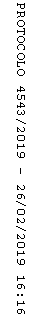 